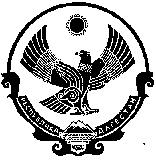 АДМИНИСТРАЦИЯМУНИЦИПАЛЬНОГО ОБРАЗОВАНИЯСЕЛЬСКОГО ПОСЕЛЕНИЯ «СЕЛО НИЖНИЙ ЧИРЮРТ»КИЗИЛЮРТОВСКОГО РАЙОНА РЕСПУБЛИКИ ДАГЕСТАНОб утверждении результатов публичных слушаний      Руководствуясь  ст. 39 Градостроительного кодекса РФ, Положениями  о порядке проведения публичных слушаний по вопросу об изменении вида разрешенного  использования земельных участков и объектов капитального  строительства в МО СП  "село Нижний Чирюрт" и о порядке организации и проведения публичных слушаний в МО СП «село Нижний Чирюрт» Кизилюртовского района РД, утвержденных решением Собрания депутатов МО СП «село Нижний Чирюрт»  от 27.02.2015г. № 3 и  от 18.11.2015г. № 4  принимая во внимание результаты публичных слушаний (заключение от 04.05.2018г.): 1. Утвердить результаты публичных слушаний по вопросу изменения вида разрешенного использования земельного участка: - площадью 300 кв.м., с кадастровым номером 05:06:000015:2652, категория земель: земли населенных пунктов, расположенного по адресу: Россия, Республики Дагестан, Кизилюртовский район, с. Нижний Чирюрт, ул. Промышленная, д.45 с  вида разрешенного использования земельного участка «под жилую застройку Индивидуальную» на вид разрешенного использования земельного участка «для строительства магазина».2. Изменить вид разрешенного использования земельного участка:- площадью 300 кв.м., с кадастровым номером 05:06:000015:2652, категория земель: земли населенных пунктов, расположенного по адресу: Россия, Республики Дагестан, Кизилюртовский район, с. Нижний Чирюрт, ул. Промышленная, д.45 с  вида разрешенного использования земельного участка «под жилую застройку Индивидуальную» на вид разрешенного использования земельного участка «для строительства магазина».3. Направить документы в Кизилюртовский Территориальный отдел №2 по г.Кизилюрт и Кизилюртовскому району филиала федерального государственного бюджетного учреждения «Федеральная кадастровая палата Росреестра» по Республике Дагестан для внесения в государственный кадастр недвижимости изменений в сведения об Участке. 4. Опубликовать настоящее постановление о результатах публичных слушаний в газете «Вестник Кизилюртовского района» и разместить на официальном сайте администрации  МО СП «село Нижний Чирюрт» Кизилюртовского района РД в сети «Интернет».Глава администрации МО СП «село Нижний Чирюрт»                                                                      З.А.Абдулазизов368121, РФ, Республики Дагестан, Кизилюртовский район, село Нижний Чирюрт ул. Вишневского №2ПОСТАНОВЛЕНИЕ  « 4 »  мая  2018г.                                                                                                            № 33